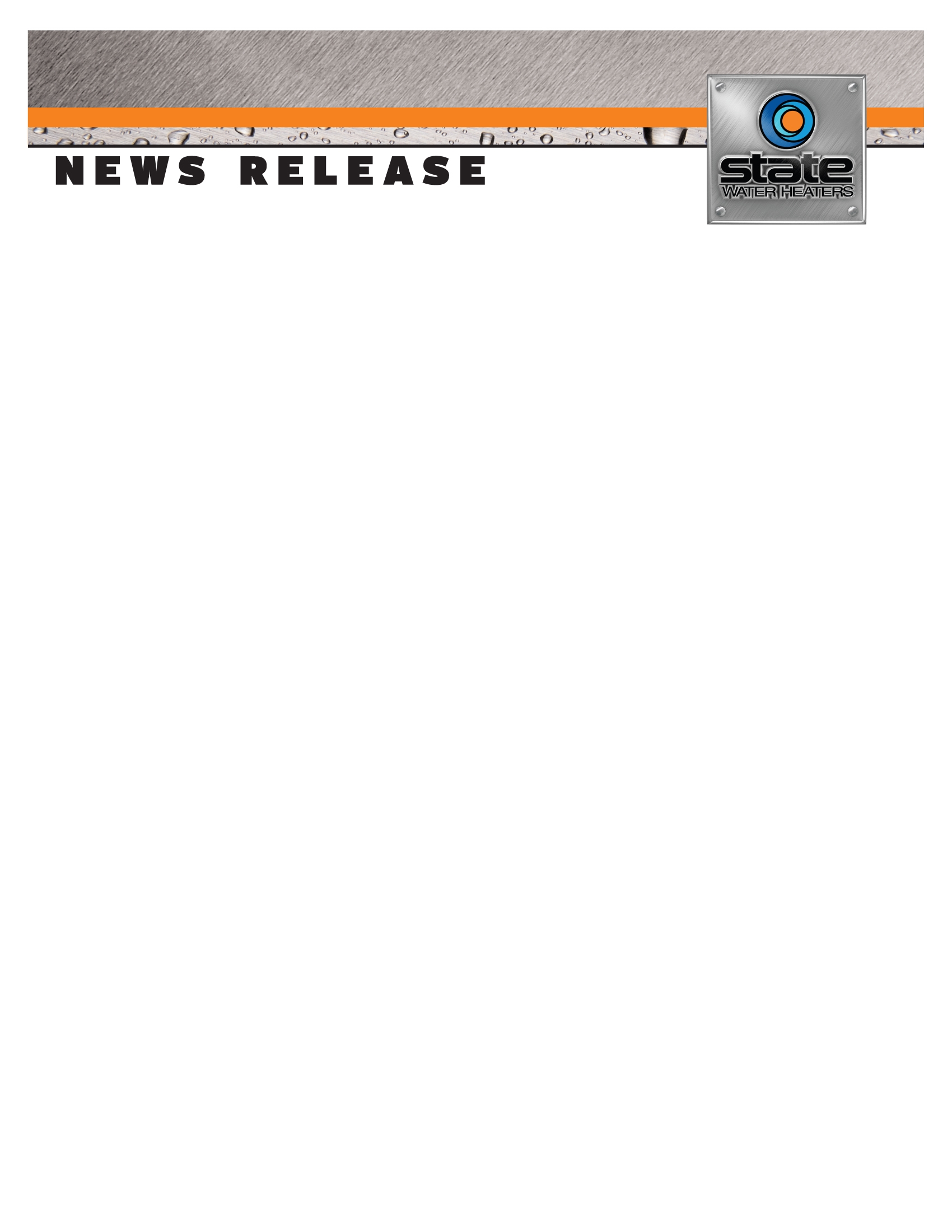 State Water Heaters Installer Floros Plumbing and Heating Named Angie’s List Best Plumbing Contractor for Boston AreaASHLAND CITY, Tenn. (June 4, 2013) – State Water Heaters (www.statewaterheaters.com) plumbing contractor Floros Plumbing and Heating has been named Best Plumbing Contractor in the Boston area by Angie’s List (www.angieslist.com).“Floros has been a long-time partner to State, and has done a great job providing consumers in the Boston area with the right water heating solution to fit their needs.  Because of his knowledge and training, he’s able to offer customers both our standard models and also our newer high efficiency products.” said Jeff Storie, senior manager of contractor and consumer marketing for State Water Heaters. “A focus on customer service is a key element to his success and I’m sure that played a big role in his Angie’s List award, we’re thrilled to congratulate him on this honor; it is well deserved.”Having served the Boston area for more than 20 years, Floros Plumbing and Heating has used State products from the start.“State offers a really complete product line that easily handles 99 percent of my customer’s needs,” said Petros Floros, owner of Floros Plumbing and Heating. “The products are purposefully made to be long lasting and energy efficient. These are important features that my customers demand and deserve.”Floros is delighted to be recognized by Angie’s List.“I’ve been on Angie’s List for a few years, but to be named best plumbing contractor is a huge distinction,” he said. “I’m glad that somebody sees that I put my heart and soul into my work, and I treat my customers like I would want to be treated. I can calm my customers down when they’re feeling nervous. I tell them how to control the problem until I can get there. Plumbing emergencies aren’t restricted to nine to five and neither am I.”About State Water Heaters State Water Heaters is a leading manufacturer of commercial and residential water heaters. For more than 60 years, State Water Heaters has built dependable, long-lasting water heaters for commercial and residential applications. State remains fixed on manufacturing durable products that last longer. For more information, visit www.StateWaterHeaters.com. Solid.State.###